FY19 Spending ReportAgency Information	FY19 Spending Report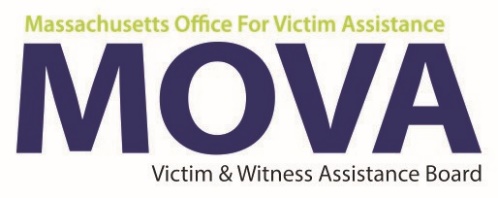 Agency NameProgram NameIs the program is 100% operational? (i.e. has no vacant positions to fill.) Is the program is 100% operational? (i.e. has no vacant positions to fill.) Is the program is 100% operational? (i.e. has no vacant positions to fill.)      Yes    as of: No  Indicate the number of vacant positions, job title, and length of time each position was vacant.   Indicate the number of vacant positions, job title, and length of time each position was vacant.  ResponseIf applicable, describe steps taken to fill vacant positions, past or current during FY19.  If applicable, describe steps taken to fill vacant positions, past or current during FY19.  ResponseIf unspent funding is not due to a vacancy, describe which budget category and/or item went unspent and why.If unspent funding is not due to a vacancy, describe which budget category and/or item went unspent and why.ResponseIs the program requesting to re-allocate funding from FY19 to FY20? Yes    No   If yes, include justification.  Note: MOVA will not allow a decrease in FTEs in FY20 or new positions.   Is the program requesting to re-allocate funding from FY19 to FY20? Yes    No   If yes, include justification.  Note: MOVA will not allow a decrease in FTEs in FY20 or new positions.   Response